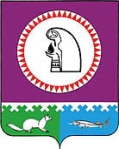 О назначении опроса граждани формировании комиссии по проведению опросаВ соответствии со статьей 22 Федерального закона от 29.12.2012 № 273-ФЗ                     «Об образовании в Российской Федерации», статьей 16 устава Октябрьского района, Положением о порядке назначения и проведения опроса граждан на территории Октябрьского района, утвержденным решением Думы Октябрьского района от 01.06.2016            № 110, с целью изучения мнения жителей сельского поселения Перегребное по вопросу реорганизации образовательных организаций, Дума Октябрьского района РЕШИЛА:1. Назначить опрос граждан в сельском поселении Перегребное по вопросу реорганизации муниципального бюджетного образовательного учреждения дополнительного образования «Дом детского творчества «Новое поколение» в форме присоединения к нему Муниципального бюджетного учреждения дополнительного образования «Дом детского творчества» с. Перегребное.2. Установить сроки проведения опроса граждан в сельском поселении Перегребное с 18.09.2020 по 02.10.2020.3. Утвердить форму опросного листа согласно приложению № 1 к настоящему решению.4. Установить, что минимальная численность жителей для признания опроса состоявшимся составляет 25 % граждан, имеющих право на участие в опросе.5. Утвердить состав Комиссии по проведению опроса граждан согласно приложению № 2 к настоящему решению.6. Опубликовать настоящее решение в официальном сетевом издании «октвести.ру».7. Контроль за выполнением решения возложить на постоянную комиссию Думы Октябрьского района по социальным вопросам.Председатель Думы Октябрьского района                                                               Е.И. СоломахаПриложение № 1 к решению Думы Октябрьского районаот «07» сентября 2020 г. № 580______________________________________________________                                                                                                                  (подписи членов комиссии)Опросный листпо вопросу реорганизации МБОУ ДО «ДДТ «Новое поколение»                                    (наименование образовательной организации)в форме присоединения к нему МБУ ДО ДДТ с. Перегребное                                              (наименование образовательной организации)Итого:   «За» _________              «Против» _________Опрос проведен:  ________________________________________________________________________________(фамилия, имя, отчество, дата рождения, адрес места жительства, серия и номер паспорта, номер телефона, дата проведения опроса)____________ / _____________________/ (подпись)           (расшифровка подписи)Приложение № 2к решению Думы Октябрьского районаот «07» сентября 2020 г. № 580Состав Комиссии по проведению опроса гражданМуниципальное образованиеОктябрьский районДУМАРЕШЕНИЕМуниципальное образованиеОктябрьский районДУМАРЕШЕНИЕМуниципальное образованиеОктябрьский районДУМАРЕШЕНИЕМуниципальное образованиеОктябрьский районДУМАРЕШЕНИЕМуниципальное образованиеОктябрьский районДУМАРЕШЕНИЕМуниципальное образованиеОктябрьский районДУМАРЕШЕНИЕМуниципальное образованиеОктябрьский районДУМАРЕШЕНИЕМуниципальное образованиеОктябрьский районДУМАРЕШЕНИЕМуниципальное образованиеОктябрьский районДУМАРЕШЕНИЕМуниципальное образованиеОктябрьский районДУМАРЕШЕНИЕ«07»сентября20020  г.№580пгт. Октябрьскоепгт. Октябрьскоепгт. Октябрьскоепгт. Октябрьскоепгт. Октябрьскоепгт. Октябрьскоепгт. Октябрьскоепгт. Октябрьскоепгт. Октябрьскоепгт. ОктябрьскоеГлава Октябрьского районаГлава Октябрьского районаГлава Октябрьского районаГлава Октябрьского районаГлава Октябрьского района       А.П. Куташова07.09.2020№580«Д-5»№п/пФ.И.О.ДатарожденияАдрес места жительстваДата«За»«Против»ПодписьГабдулисманова Светлана НиколаевнаЗаместитель начальника Управления образования и молодежной политики администрации Октябрьского районаГончарук Оксана ВладимировнаЗаместитель председателя ДумыОктябрьского районаКозлов Андрей ГеннадиевичГлава сельского поселения Перегребное(по согласованию)Козлов Максим СергеевичДепутат Совета депутатов сельского поселения Перегребное (по согласованию)Чуриков Максим ЮрьевичДепутат Совета депутатов сельского поселения Перегребное (по согласованию)Соломаха Евгений ИвановичПредседатель муниципального общественного совета по развитию образования в Октябрьском районе (по согласованию)Манакова Елена ВикторовнаЗаведующий отделом молодежной политики, воспитательной работы и дополнительного образования Управления образования и молодежной политики администрации Октябрьского района